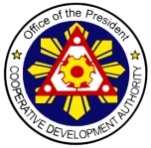 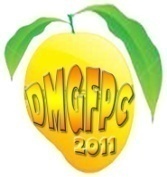 DALAGUETE MANGO GROWERS FRUITS PRODUCER COOPERATIVE (DMGFPC) Casay, Dalaguete, CebuCIN: 0102071109www.dalaguetemango.weebly.comdalaguetemangogrower@yahoo.comExcerpts from the Minutes of the Dalaguete Mango Growers Fruits Producer Cooperative (DMGFPC) of its Regular BOD Meeting on April 21, 2013 at 4:30 P.M. at Immaculate Conception Chapel at ACADAB, Casay, Dalaguete, Cebu.Chairman Vicente Lenares, Presiding						PresentVice Chairman Pablo Gamboa						PresentMember Ricardo Belamia							PresentMember Segundino Jorge							PresentMember Alexander Lumayag							PresentDMGFPC Treasurer George Lumayag						Present--------------------------------------------------------------------------------------------------------------------------------------Resolution No. 02-2013	A Resolution TO INSTALL MR. SEGUNDINO JORGE, AS THE NEW GENERAL MANAGER AND ELEVATE mR. EDUARDO ENOPIA, AS MEMBER OF THE BOARD OF DIRECTORS OF THE DALAGUETE MANGO GROWERS FRUITS PRODUCER COOPERATIVE.	WHEREAS, under Article V, Sections 13 and 14 of the DMGFPC Constitution and Bylaws stating the qualifications and duties of the General Manager;	WHEREAS, under CDA Memorandum Circular No. 2011-07 dated February 22, 2011 stipulating the Management Staff in the Organizational Structure of Cooperative under R.A. 9520;	WHEREAS, on motion of Dir Ricardo Belamia and voted in mass, appointing Dir. Segundino Jorge, as the new General Manager of Dalaguete Mango Growers Fruits Producer Cooperative (DMGFPC) and Mr. Eduardo Enopia was elevated by succession as per record of the Result of Election dated March 30, 2013;	RESOLVED, as it is hereby RESOLVED to approve the appointment of Mr. Segundino Jorge, as the General Manager of Dalaguete Mango Growers Fruits Producer Cooperative.	APPROVED.--------------------------------------------------------------------------------------------------------------------------------------	This is to certify that the foregoing is true and correct from the minutes of the Dalaguete Mango Growers Fruits Producer Cooperative (DMGFPC) BOD Regular Meeting.								LEONORA B. MONTEBON							Secretary, DMGFPCAttested by:		VICENTE LENARES		Chairman, DMGFPCgpl